Séance 2 : escape gameActivités langagières travaillées : CE, EOI, EOC.Repaso: EOC : Un alumno presenta la tradición navideña de la piñata en México.ESCAPE GAME : ¡Rompe la piñata !Pourquoi créer un Escape game en classe ?Par le jeu, motiver les élèves et les fédérer autour d’un objectif commun. L’univers du jeu permet une immersion active des participants, les énigmes incitent à la collaboration et mobilisent l’intelligence collective. L’élève devient acteur de son apprentissage.Objectifs pédagogiquesUtiliser un dispositif d'apprentissage ludique, l'escape game, pour découvrir la tradition de la piñata.Travailler la CO, CE, EOC et EOI. Développer l’interaction orale des élèvesCollaborer afin de mener à bien la mission confiée à chaque groupe.Créer une émulation et une entraide entre les élèves.Utiliser les plus-values des nouvelles technologies à bon escient (smartphones, tablettes, Mirage Make, etc…).Observer, raisonner, questionner, proposer des solutions communes pour résoudre des énigmes.Apports pédagogiques :Pour la classe :Changer sa manière d’enseigner,Dynamiser la classe,Intégrer les TICE.Pour l’élève :S’impliquer et faire preuve d’autonomie, Collaborer et travailler en équipe,Apprendre et se sentir partie prenante de son apprentissage,Améliorer le climat scolaire et favoriser l’ambition des élèves.Organisation :6 équipes de 4 à 5 joueurs : les 6 îlots de la classe déjà constituésLe travail d’équipe est un élément clé de cette activité. La résolution des énigmes nécessite la coordination de chaque membre de l’équipe.Chaque membre de l’équipe se voit attribué un rôle : Supervisor / Référent calme : s’assure que le groupe travaille dans le calme et que la parole est bien distribuée.Encargado del tiempo / Gardien du temps : rappelle le temps restant et conseille le groupe pour ne pas en perdre.Moderador / Animateur – diplomate : veille à ce que chacun se respecte et chacun joue son rôle.Portavoz / Ambassadeur : il est le porte parole lors de la mise en commun.Mensajero / Messager : peut demander des précisions au nom du groupe à l’enseignant.Ces rôles sont ceux créés par l’équipe pédagogiques du collège. Ce sont les mêmes dans toutes les matières. Déroulement  :Visionnage du teaser :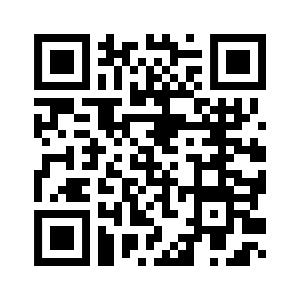 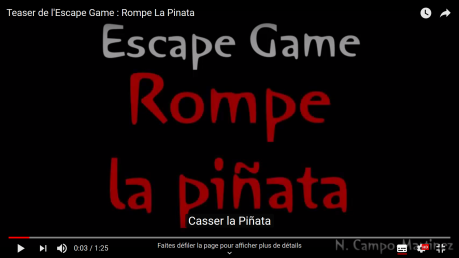 CE : distribution des fiches de travail avec les énigmes.  (voir fiches annexes)Lancement du compte à rebours : Classroom Scream ou compte à rebours en ligne.EOI : les élèves cherchent ensemble la solution des énigmes afin d’obtenir les 6 lettres du mot mystère à remettre dans l’ordre (à savoir, FIESTA) pour ouvrir le dernier cadenas virtuel créé avec Mirage-Make.L’équipe gagnante rentre le mot mystère (FIESTA) et obtient le message de félicitation.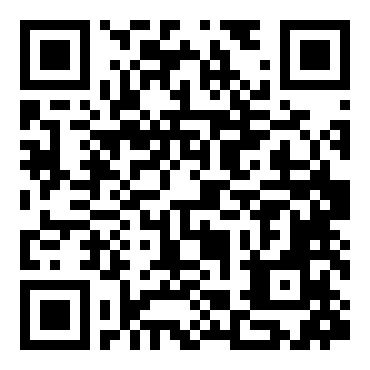 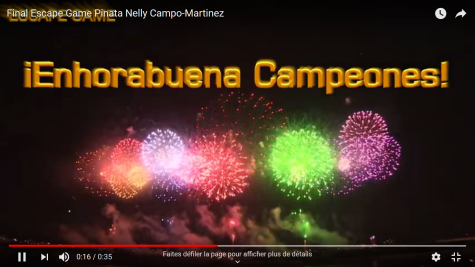 EOC : l’équipe gagnante explique comment elle a trouvé les solutions (débriefing).La récompense : l’équipe gagnante peut casser la piñata.Projet final: (voir le document sur Ecole Directe)Activité langagière évaluée : EOCSujet : Estás con tu corresponsal español en México. Pasáis delante del Hospital Infantil y veis el mural de Diego Rivera, La  Piñata. Le describes el mural y le explicas la tradición navideña de la piñata.